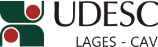 DESIGNA BANCA DE AVALIAÇÃO DE DISSERTAÇÃO DE MESTRADO EM ENGENHARIA FLORESTAL.O Diretor Geral do Centro de Ciências Agroveterinárias, no uso de suas atribuições, RESOLVE:1 - Designar os abaixo relacionados para comporem a Banca de Avaliação da Dissertação de Mestrado em Engenharia Florestal intitulada “Avaliação da qualidade da colagem da madeira de Cupressus lusitanica Mill. para a produção de painéis colados lateralmente (EDGE GLUE PANEL - EGP”, do mestrando CAIO CESAR FAEDO DE ALMEIDA, a realizar-se no dia 30 de julho de 2015, às 9 horas, nas dependências do CAV/UDESC:Dr. ALEXSANDRO BAYESTORFF DA CUNHA – (UDESC/Lages/SC) – PresidenteDrª  ROSILANE TRIANOSKI  – (UFPR/Curitiba/PR) – Membro externoDrª. SABRINA ANDRADE MARTINS – (SOLUMAD/Lages/SC) – Membro externoDrª. MARTHA ANDREIA BRAND – (UDESC/Lages/SC) – SuplenteJoão Fert NetoDiretor Geral do CAV/UDESCPORTARIA INTERNA DO CAV Nº 182/2015, de 17/07/2015